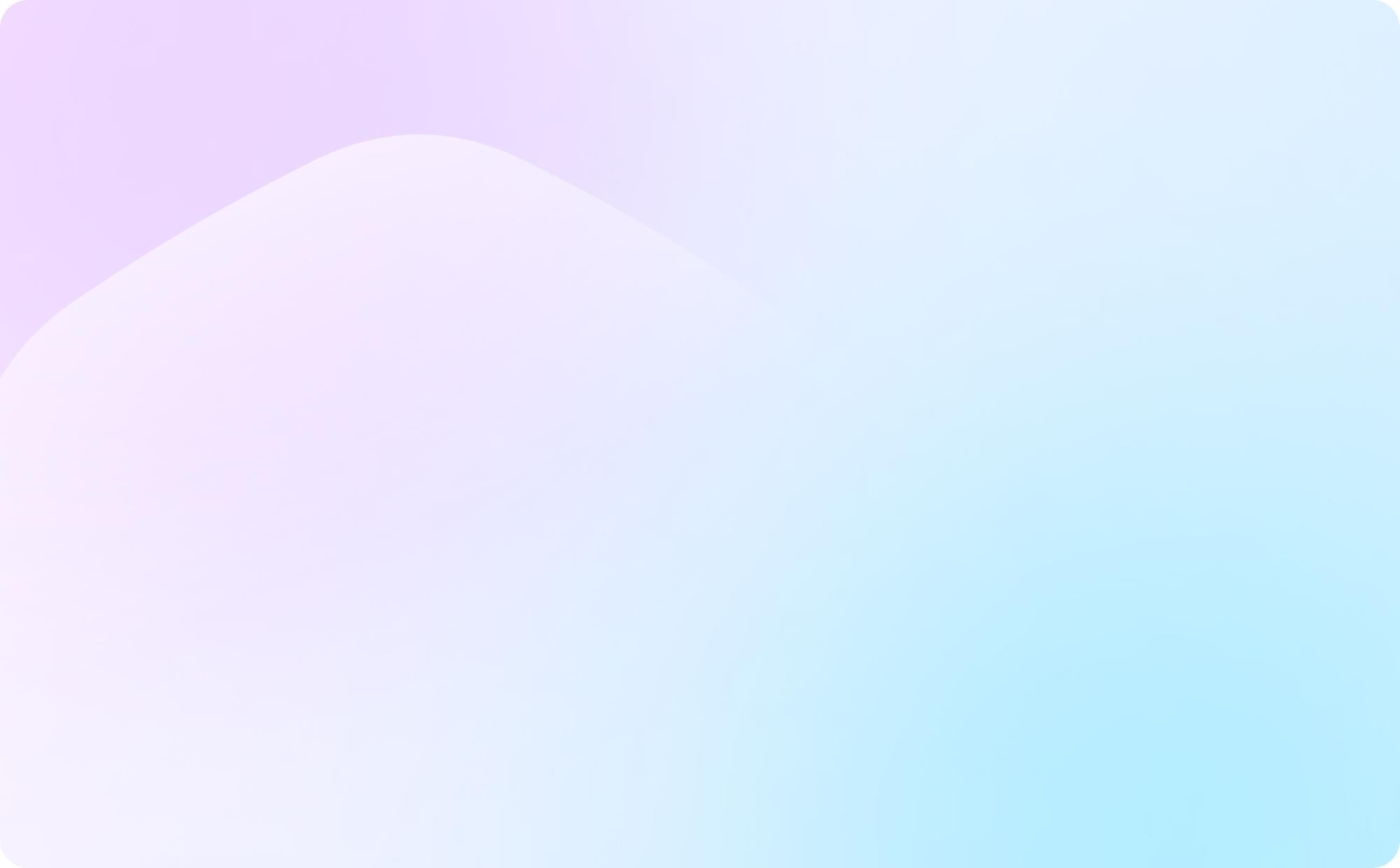 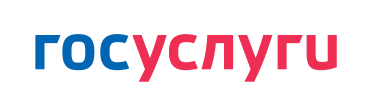 Инструкция по размещению мини-приложения «Госуслуги» (запись в кружки)на официальных страницах школ, гимназий, лицеев и детских садов ВКонтактеРазмещение мини-приложения в госпабликах школ, гимназий, лицеев и детских садов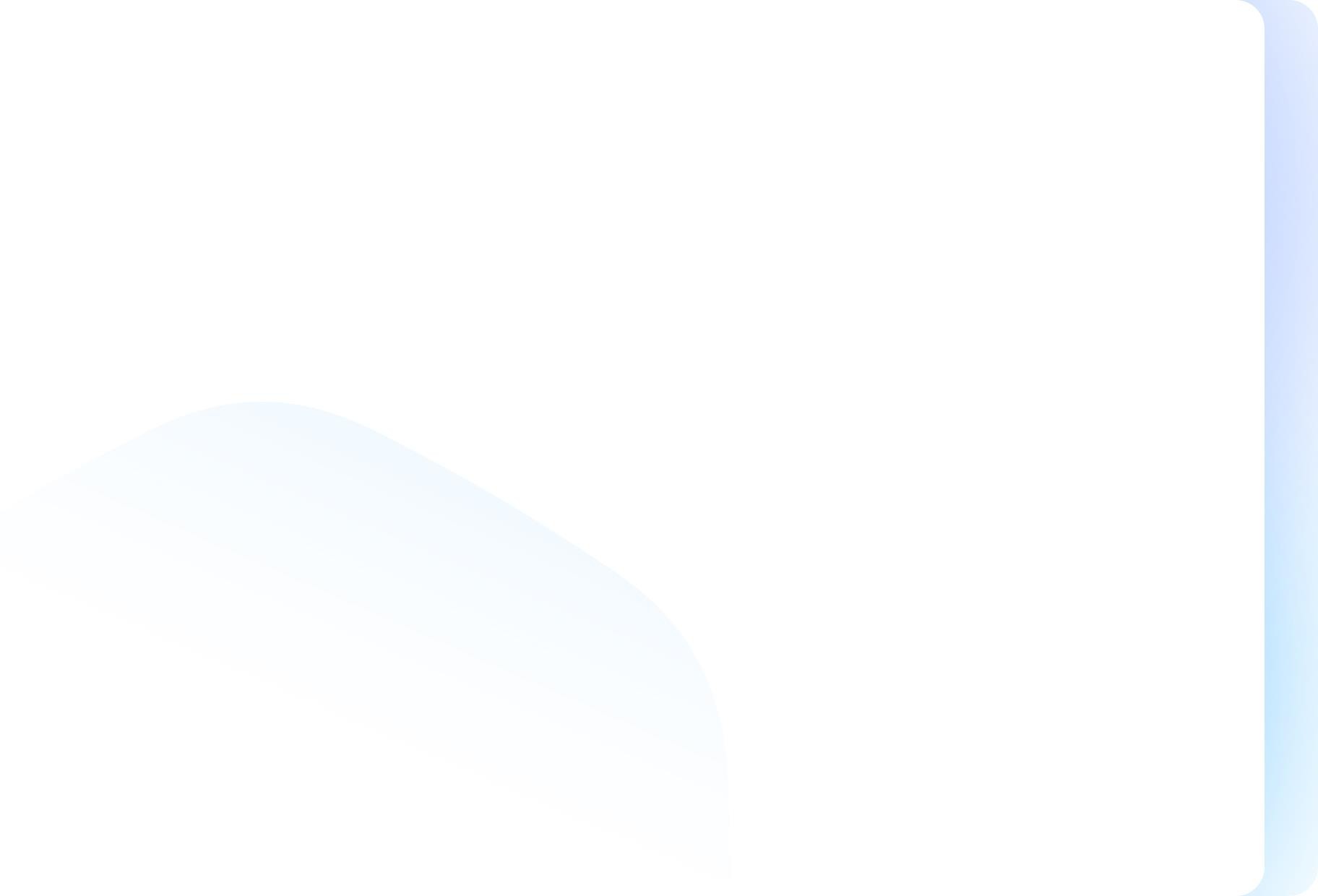 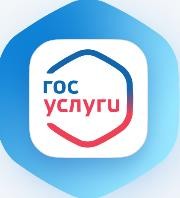 Для записи ребёнка напрямую в кружки и секции той организации, из сообщества которой егозаписываютЗапись происходит посокращённому клиентскому путиЦели размещения мини-приложения в госпаблике:Повышение функциональных возможностей сообщества путемпредоставления государственного сервиса людям там, где они привыклипроводить своё времяУвеличение уровня вовлеченности подписчиков сообщества и time spent на странице сообществаПовышение уровня доверия граждан к сообществу	2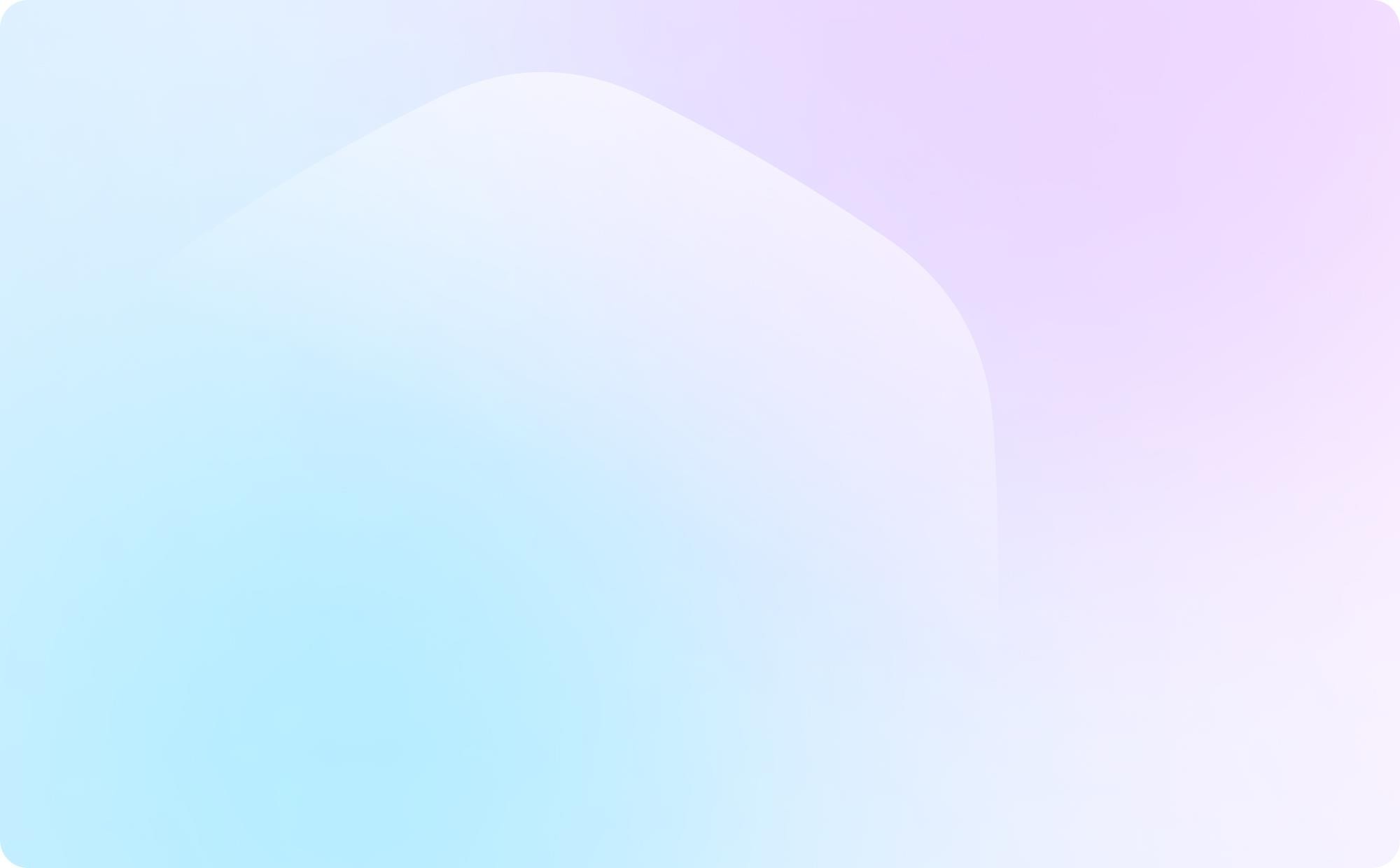 1Порядок действий при размещении мини-приложенияОбщий порядок действий при размещении мини- приложения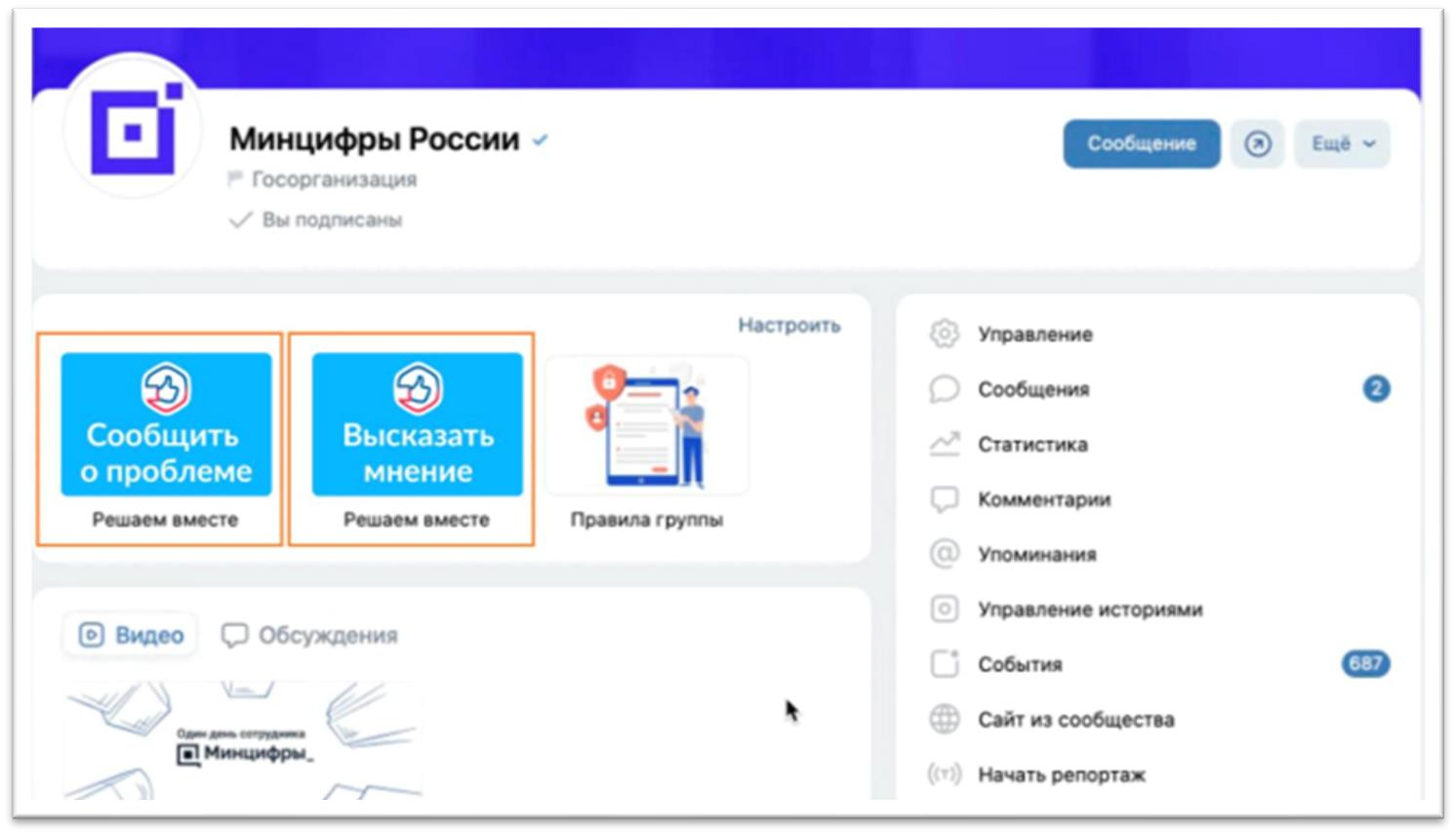 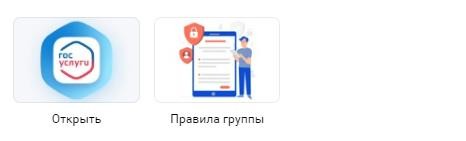 Перейти в раздел «Управление» официальной страницы(доступен только владельцу и администраторам сообщества)14Общий порядок действий при размещении мини- приложения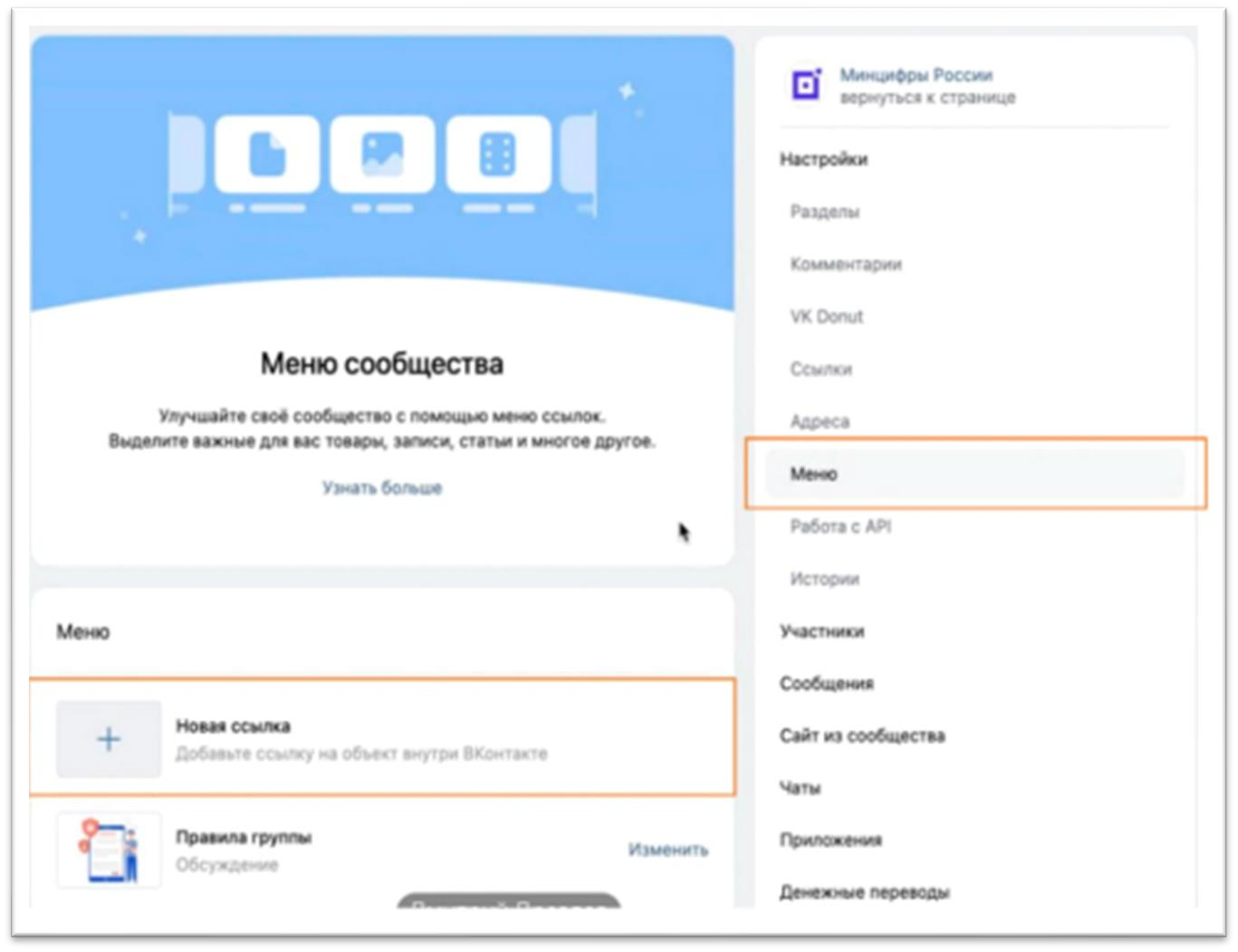 В подразделе«Настройки» выбрать пункт«Меню»Нажать на кнопку«Новая ссылка»235Общий порядок действий при размещении мини- приложения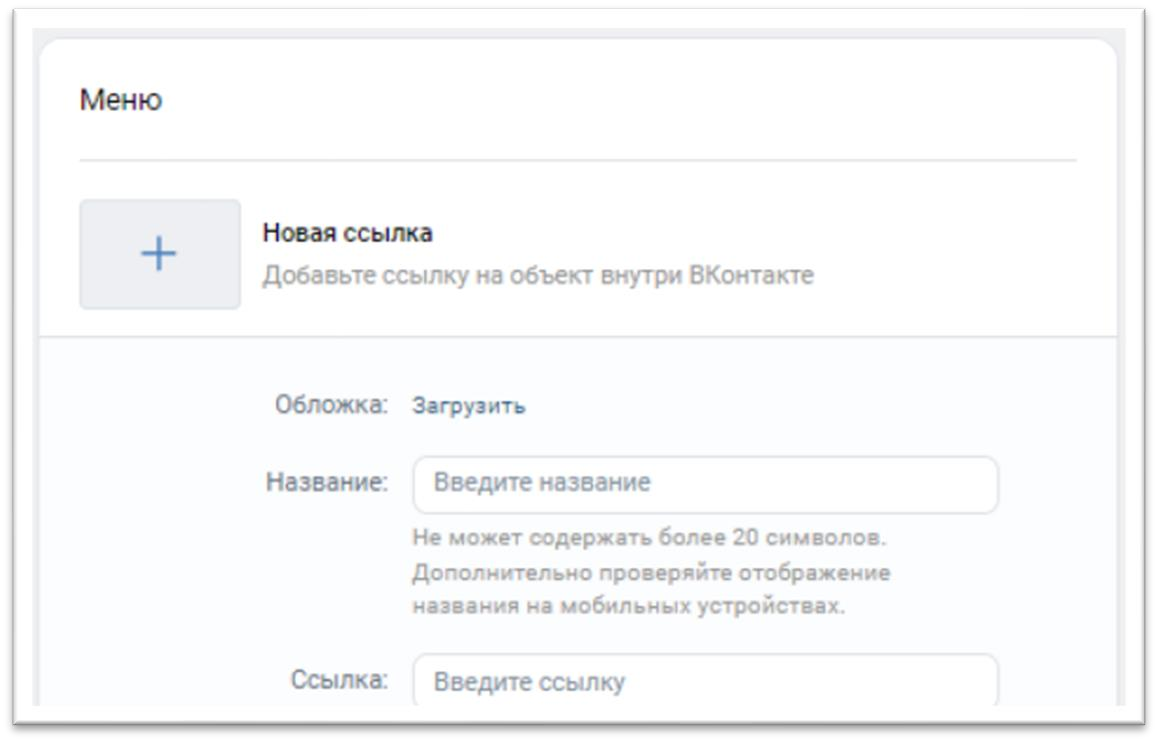 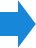 Загрузить обложку. Используйтелоготип по ссылке: https://disk.yandex.ru/i/K40xCKskUQU yggПрописать название :	4для образовательных организаций	Запись в	5кружок6Общий порядок действий при размещении мини- приложения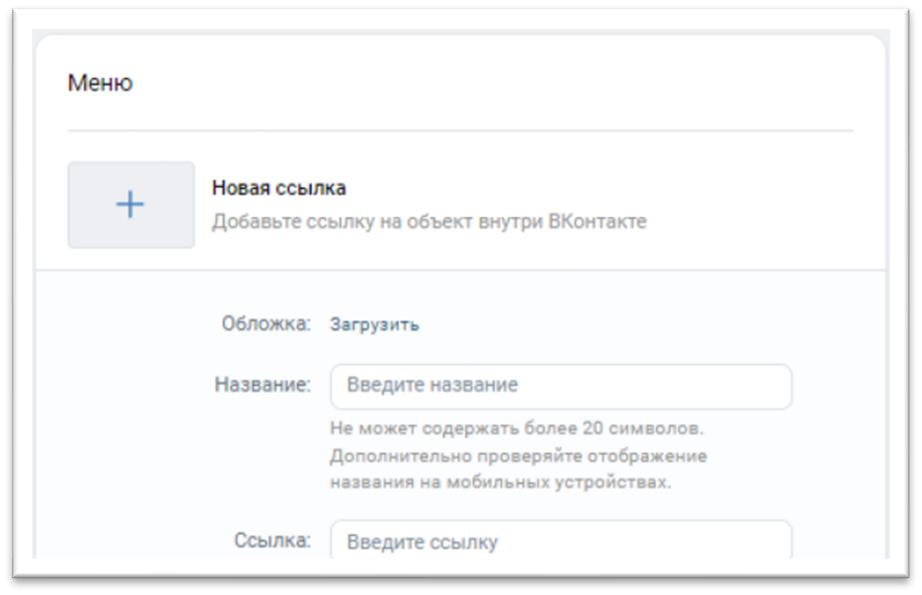 6 Добавить ссылку на мини-приложение.Необходимо скачать таблицу, найти в ней своесообщество, используя ID паблика (инструкция, как определить свой ID на слайде 8),и скопировать готовую ссылку из столбца E :Ссылки для образовательных организаций:https://disk.yandex.ru/i/lRe3tPyYPrym1Q	6!!! Если вы не нашли свою организацию в таблице, то возможно самостоятельное создание ссылок. Инструкция - на слайде 97Определяем ID сообщества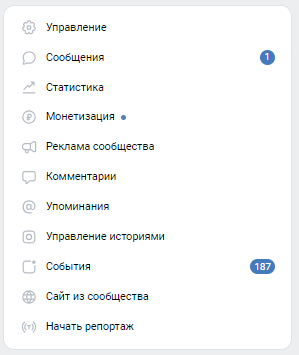 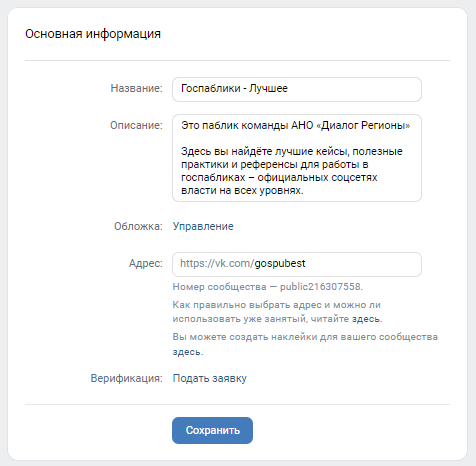 ID – это идентификатор сообщества Вконтакте.Переходим в блок «Управление»	2. Смотрим блок «Основная информация»Находим ID – это цифры после «public» - указаны подстрокой «Адрес»8Самостоятельное создание ссылок на раздел мини- приложения для образовательных организаций! Сделать, если вы не нашли свою организацию в таблице на слайде 7В шаблон ссылки вместо ID подставить идентификатор вашего сообществаШаблон ссылки:https://vk.com/app8181405#module=education&step=ChoosingKid&groupId=IDЗаменить на ID вашего сообщества9Общий порядок действий при размещении мини- приложения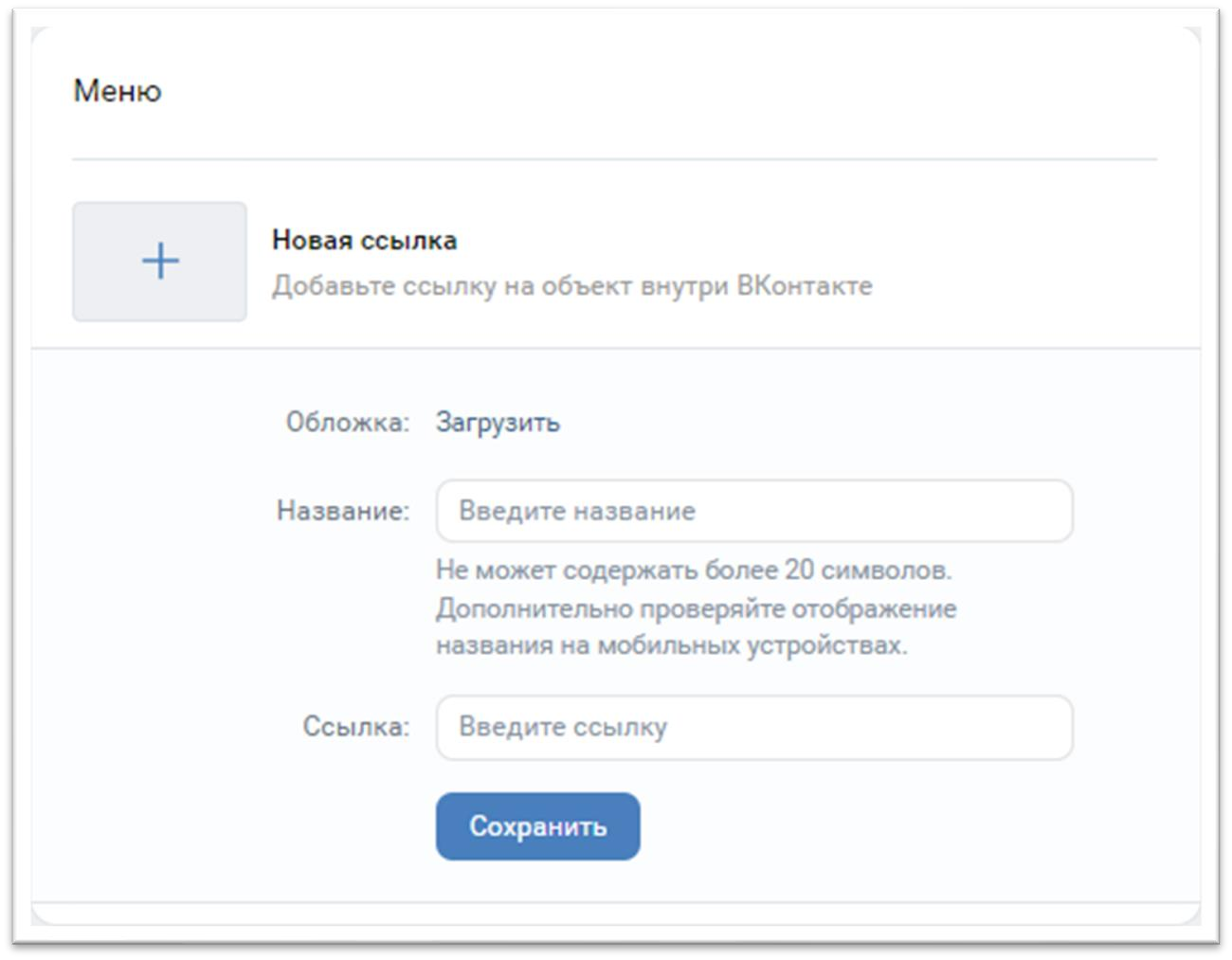 Нажать «Сохранить» для завершения редактирования пункта менюПосле заполнения всех полей и сохранения пункта меню наофициальнойстранице под обложкой в блоке меню появится размещенное мини- приложение710Проверка корректности размещения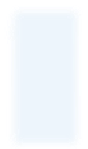 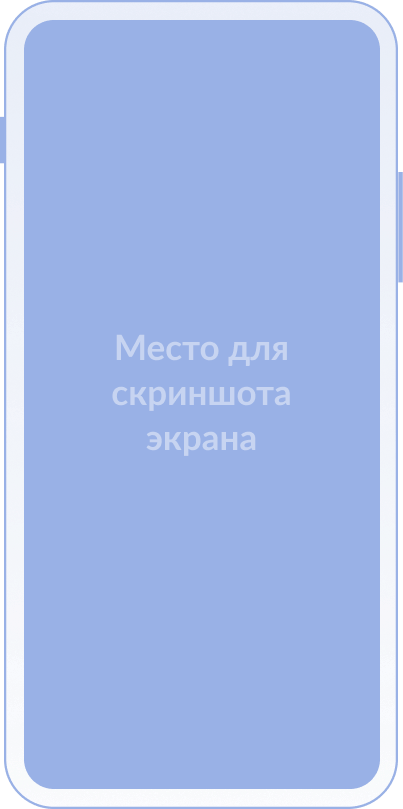 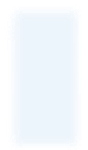 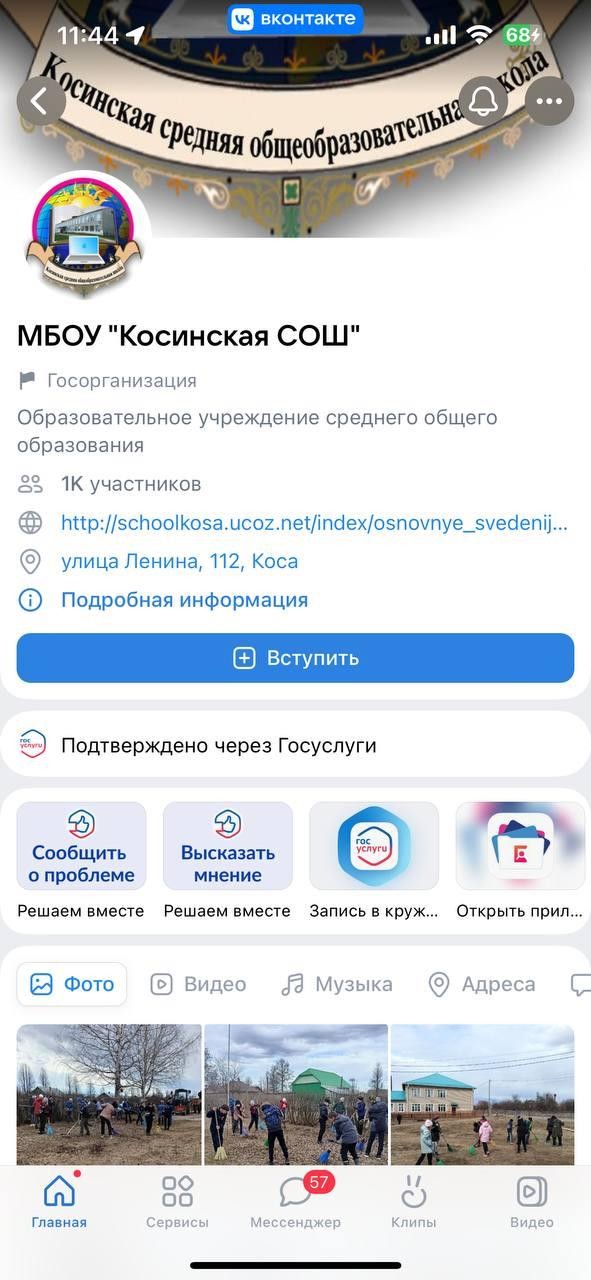 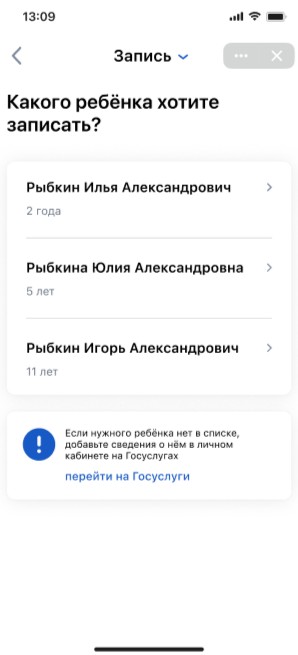 после размещения мини-приложения обязательно следует проверить корректность размещенной ссылки путем перехода в соответствующий раздел мини-приложениядля образовательныхорганизаций открывается электронная форма записи ребенка в кружки илисекции в ту организацию, в паблике которого быларазмещена ссылка*после прохождения авторизации112Информационные посты в лентуОдновременное размещение мини-приложения и поста в новостную ленту для информирования подписчиковПример поста для образовательных организацийДрузья! Записывайте детей в кружки и секции прямо нанашей странице!🤸‍♂️🔹Переходите по ссылке или кликайте на виджет «Запись в кружок» в главном меню.🔹Выбирайте секцию для своего ребенка.🔹Радуйтесь его талантам!Сохранность ваших данных гарантируем.Вся информация остается исключительно на «Госуслугах»☝️* В новостной пост также необходимо добавить ссылку из шага 6 и картинку, подходящую к стилистике паблика. Видео-инструкция по добавлению ссылки к посту:https://disk.yandex.ru/i/h1uR13S8YIYnzQ13